Памятка «Твори добро».1. Общение - суть жизни человека. Если мы хотим видеть наших детей добрыми, надо доставлять ребенку радость общения с нами — это радость совместного познания, совместного труда, совместной игры, совместного отдыха.2. Доброта начинается с любви к людям (прежде всего к самым близким), к природе. Будем развивать в детях чувство любви к окружающим.3. Научим детей ненавидеть зло и равнодушие.4. Кaк можно больше любви к ребенку, как можно больше требовательности к нему.5. Давайте совершать добрые, хорошие поступки, дети учатся доброте у нас.6. Научимся владеть собой. Выдержка! Выдержка! Выдержка!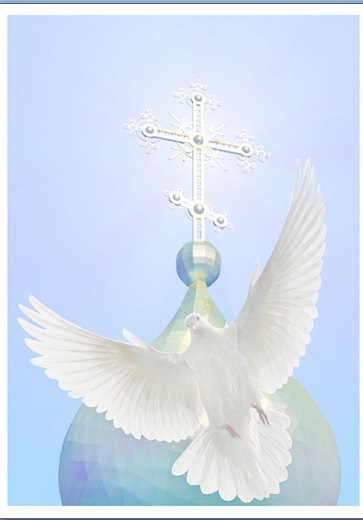 